ΔΗΜΟΚΡΙΤΕΙΟ ΠΑΝΕΠΙΣΤΗΜΙΟ ΘΡΑΚΗΣ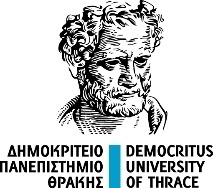 ΣΧΟΛΗ ΕΠΙΣΤΗΜΩΝ ΑΓΩΓΗΣΠΑΙΔΑΓΩΓΙΚΟ ΤΜΗΜΑ ΔΗΜΟΤΙΚΗΣ ΕΚΠΑΙΔΕΥΣΗΣΠρόγραμμα Εξομοίωσης Αποφοίτων Ειδικής Παιδαγωγικής Ακαδημίας Θεσσαλονίκης (Ε.Π.Α.Θ.) [ΑΚΑΔΗΜΑΙΚΟ ΕΤΟΣ ΕΙΣΑΓΩΓΗΣ ΣΤΟ ΠΡΟΓΡΑΜΜΑ]ΤίτλοςΠΤΥΧΙΑΚΗ ΕΡΓΑΣΙΑΟνοματεπώνυμο φοιτητή/τριας, ΑΕΜ:Επιβλέπων/ουσα Καθηγητής/τρια:[Όνομα, Επώνυμο, Βαθμίδα, Τμήμα, Ίδρυμα (ολογράφως)]Αλεξανδρούπολη,2024ΔΗΜΟΚΡΙΤΕΙΟ ΠΑΝΕΠΙΣΤΗΜΙΟ ΘΡΑΚΗΣΣΧΟΛΗ ΕΠΙΣΤΗΜΩΝ ΑΓΩΓΗΣΠΑΙΔΑΓΩΓΙΚΟ ΤΜΗΜΑ ΔΗΜΟΤΙΚΗΣ ΕΚΠΑΙΔΕΥΣΗΣΠρόγραμμα Εξομοίωσης Αποφοίτων Ειδικής Παιδαγωγικής Ακαδημίας Θεσσαλονίκης (Ε.Π.Α.Θ.)Τίτλος ΠΤΥΧΙΑΚΗ ΕΡΓΑΣΙΑΟνοματεπώνυμο φοιτητή/τριας, AEM: , Έτος εισαγωγής στο πρόγραμμα[ομοίως και για τους λοιπούς φοιτητές/τριες]Η εργασία εκπονήθηκε στο πλαίσιο των απαιτήσεων του Προγράμματος Εξομοίωσης των Αποφοίτων της Ειδικής Παιδαγωγικής Ακαδημίας Θεσσαλονίκης, το οποίο υλοποιείται από το Παιδαγωγικό Τμήμα Δημοτικής Εκπαίδευσης του Δημοκρίτειου Πανεπιστημίου ΘράκηςΕΞΕΤΑΣΤΙΚΗ ΕΠΙΤΡΟΠΗΕπιβλέπων/ουσα καθηγητής/ρια:[Όνομα, Επώνυμο, Βαθμίδα, Τμήμα  και Ίδρυμα (ολογράφως)]2ο Μέλος:[ Όνομα, Επώνυμο, Βαθμίδα, Τμήμα  και Ίδρυμα (ολογράφως)]3ο Μέλος: [Όνομα, Επώνυμο, Βαθμίδα, Τμήμα  και Ίδρυμα (ολογράφως)]Αλεξανδρούπολη, 2024Πνευματικά δικαιώματα Copyright © [όνομα και επώνυμο φοιτητών/ριών, έτος ολοκλήρωσης της εργασίας] Η έγκριση της πτυχιακής εργασίας από το Παιδαγωγικό Τμήμα Δημοτικής Εκπαίδευσης του Δημοκρίτειου Πανεπιστημίου Θράκης δε δηλώνει απαραιτήτως την αποδοχή των απόψεων των συγγραφέων. Τήρηση ακαδημαϊκών αρχών και δεοντολογίαςΗ παρούσα πτυχιακή εργασία είναι πρωτότυπη και εκπονήθηκε εξ ολοκλήρου από τους/τις φοιτητές/φοιτήτριες του Προγράμματος Εξομοίωσης των Αποφοίτων της Ειδικής Παιδαγωγικής Ακαδημίας Θεσσαλονίκης, το οποίο υλοποιείται από το Παιδαγωγικό Τμήμα Δημοτικής Εκπαίδευσης, υπό την καθοδήγηση του/της επιβλέποντα/επιβλέπουσας.. Οι  φοιτητές/φοιτήτριες βεβαιώνουν ότι κατά την εκπόνηση και τη συγγραφή της παρούσας πτυχιακής εργασίας τήρησαν τα προβλεπόμενα από τον νόμο και τον αντίστοιχο εσωτερικό κανονισμό του Τμήματος, καθώς και ότι σεβάστηκαν πλήρως τις Αρχές της Ακαδημαϊκής Ηθικής και του Κώδικα Δεοντολογίας, οι οποίες απαγορεύουν την παραποίηση των ερευνητικών/πειραματικών αποτελεσμάτων, την αναφορά ψευδών στοιχείων, την κατάχρηση της διανοητικής ιδιοκτησίας τρίτων και τη λογοκλοπή. ΟιΣυγγραφείς………………………[Υπογραφές]DEMOCRITUS UNIVERSITY OF THRACE
SCHOOL OF EDUCATION 
DEPARTMENT OF PRIMARY EDUCATION ProgramofDegreeUpdatingforGraduatesoftheSpecialPedagogicalAcademyofThessaloniki(S.P.A.TH.) TitleUNDERGRADUATE DISSERTATIONFull Name of the author, RN: , Year of admission to the program:[the same for the rest of the authors]A dissertation submitted as partial fulfilment of the requirements of the Program for updating the degree of the graduates of the Special Pedagogical Academy of Thessaloniki (S.P.A.TH.), run by the Department of Primary Education, Democritus University of ThraceCOMMITTEE OF EXAMINERSSupervisor: [Name, Last name, Title, Department & Institution (written in full)]Member 2: [Name, Last name, Title, Department & Institution (written in full)]Member 3: [Name, Last name, Title, Department & Institution (written in full)]Alexandroupolis, 2024All rights reserved Copyright © [first name and surname of the student(s), year of submission] The approval of the undergraduate dissertation by the Department of Primary Education, Democritus University of Thrace, does not necessarily indicate the acceptance of the views of the authors.Fulfillment of academic principles and ethicsThe present undergraduate dissertation entitled ["TITLE"] is original and was prepared entirely by the students of the Program for updating the degree of the graduates of the Special Pedagogical Academy of Thessaloniki (S.P.A.TH.) for the academic year [YEAR], which is implemented by the Pedagogical Department of Elementary Education, under the guidance and instructions of the supervisor.The students confirm that during the preparation and writing of this undergraduate dissertation they complied with the provisions of the law and the corresponding internal regulations of the Department, as well as that they fully respected the Principles of Academic Ethics and the Code of Ethics, which prohibit falsification of research/experimental results, false reporting, misuse of third-party intellectual property and plagiarism.The authors……………………[Signatures]